Зарегистрировано в Минюсте России 29 декабря 2012 г. N 26510МИНИСТЕРСТВО ЗДРАВООХРАНЕНИЯ РОССИЙСКОЙ ФЕДЕРАЦИИПРИКАЗот 14 декабря 2012 г. N 1047нОБ УТВЕРЖДЕНИИ ПОРЯДКАОКАЗАНИЯ МЕДИЦИНСКОЙ ПОМОЩИ ДЕТЯМ ПО ПРОФИЛЮ "НЕВРОЛОГИЯ"Список изменяющих документов(в ред. Приказа Минздрава России от 12.10.2016 N 776н)В соответствии со статьей 37 Федерального закона от 21 ноября 2011 г. N 323-ФЗ "Об основах охраны здоровья граждан в Российской Федерации" (Собрание законодательства Российской Федерации, 2011, N 48, ст. 6724; 2012, N 26, ст. 3442, 3446) приказываю:Утвердить прилагаемый Порядок оказания медицинской помощи детям по профилю "неврология".МинистрВ.И.СКВОРЦОВАУтвержденприказом Министерства здравоохраненияРоссийской Федерацииот 14 декабря 2012 г. N 1047нПОРЯДОКОКАЗАНИЯ МЕДИЦИНСКОЙ ПОМОЩИ ДЕТЯМ ПО ПРОФИЛЮ "НЕВРОЛОГИЯ"Список изменяющих документов(в ред. Приказа Минздрава России от 12.10.2016 N 776н)1. Настоящий Порядок устанавливает правила оказания медицинской помощи детям по профилю "неврология" (далее - медицинская помощь детям) медицинскими организациями.2. Медицинская помощь детям оказывается в виде:первичной медико-санитарной помощи;скорой, в том числе скорой специализированной, медицинской помощи;специализированной, в том числе высокотехнологичной, медицинской помощи.3. Медицинская помощь детям может оказываться в следующих условиях:амбулаторно (в условиях, не предусматривающих круглосуточное медицинское наблюдение и лечение);в дневном стационаре (в условиях, предусматривающих медицинское наблюдение и лечение в дневное время, не требующих круглосуточного медицинского наблюдения и лечения);стационарно (в условиях, обеспечивающих круглосуточное медицинское наблюдение и лечение).4. Медицинская помощь детям оказывается на основе стандартов медицинской помощи.5. Первичная медико-санитарная помощь детям включает в себя мероприятия по профилактике болезней нервной системы, диагностике, лечению заболеваний и состояний, медицинской реабилитации, санитарно-гигиеническому просвещению родителей и их законных представителей.6. Первичная медико-санитарная помощь детям включает:первичную доврачебную медико-санитарную помощь;первичную врачебную медико-санитарную помощь;первичную специализированную медико-санитарную помощь.Первичная доврачебная медико-санитарная помощь детям осуществляется в амбулаторных условиях медицинскими работниками со средним медицинским образованием.Первичная врачебная медико-санитарная помощь детям осуществляется в амбулаторных условиях врачом-педиатром участковым, врачом общей практики (семейным врачом).7. При подозрении или выявлении у детей патологии нервной системы врачи-педиатры участковые, врачи общей практики (семейные врачи) направляют детей на консультацию к врачу-неврологу.8. Специализированная, в том числе высокотехнологичная, медицинская помощь детям оказывается в медицинских организациях, оказывающих специализированную медицинскую помощь.9. Скорая, в том числе скорая специализированная, медицинская помощь детям оказывается при заболеваниях, несчастных случаях, травмах, отравлениях и других состояниях, требующих срочного медицинского вмешательства, медицинскими работниками выездных бригад скорой медицинской помощи в соответствии с приказом Министерства здравоохранения Российской Федерации от 20 июня 2013 г. N 388н "Об утверждении Порядка оказания скорой, в том числе скорой специализированной, медицинской помощи" (зарегистрирован Министерством юстиции Российской Федерации 16 августа 2013 г., регистрационный N 29422) с изменениями, внесенными приказами Министерства здравоохранения Российской Федерации от 22 января 2016 г. N 33н (зарегистрирован Министерством юстиции Российской Федерации 9 марта 2016 г., регистрационный N 41353) и от 5 мая 2016 г. N 283н (зарегистрирован Министерством юстиции Российской Федерации 26 мая 2016 г., регистрационный N 42283).(п. 9 в ред. Приказа Минздрава России от 12.10.2016 N 776н)10. Скорая, в том числе скорая специализированная, медицинская помощь детям оказывается в экстренной и неотложной форме вне медицинской организации, а также в амбулаторных и стационарных условиях.11. Бригада скорой медицинской помощи доставляет детей с угрожающими жизни состояниями в медицинские организации, имеющие в своей структуре отделение анестезиологии-реанимации или блок (палату) реанимации и интенсивной терапии и обеспечивающие круглосуточное медицинское наблюдение и лечение детей.12. При наличии медицинских показаний после устранения угрожающих жизни состояний дети переводятся в детское психоневрологическое отделение (койки) медицинской организации для оказания специализированной медицинской помощи.13. Специализированная, в том числе высокотехнологичная, медицинская помощь детям в стационарных условиях и условиях дневного стационара оказывается врачами-неврологами и включает в себя профилактику, диагностику, лечение заболеваний и состояний, требующих использования специальных методов и сложных медицинских технологий, а также медицинскую реабилитацию.14. При наличии медицинских показаний медицинская помощь детям оказывается с привлечением врачей-специалистов по специальностям, предусмотренным номенклатурой специальностей специалистов, имеющих высшее медицинское и фармацевтическое образование, утвержденной приказом Министерства здравоохранения Российской Федерации от 7 октября 2015 г. N 700н (зарегистрирован Министерством юстиции Российской Федерации 12 ноября 2015 г., регистрационный N 39696).(п. 14 в ред. Приказа Минздрава России от 12.10.2016 N 776н)15. Медицинская помощь детям в плановой форме оказывается при проведении профилактических мероприятий, при заболеваниях и состояниях нервной системы, не сопровождающихся угрозой жизни детей и не требующих оказания медицинской помощи в экстренной и неотложной формах.16. Специализированная, в том числе высокотехнологичная, медицинская помощь оказывается в медицинских организациях государственной, муниципальной (в случае передачи органами государственной власти субъектов Российской Федерации в сфере охраны здоровья полномочий по организации оказания специализированной медицинской помощи органам местного самоуправления) и частной систем здравоохранения, имеющих лицензию на медицинскую деятельность, полученную в порядке, установленном законодательством Российской Федерации, в соответствии с приказом Министерства здравоохранения Российской Федерации от 2 декабря 2014 г. N 796н "Об утверждении Положения об организации оказания специализированной, в том числе высокотехнологичной, медицинской помощи" (зарегистрирован Министерством юстиции Российской Федерации 2 февраля 2015 г., регистрационный N 35821) с изменениями, внесенными приказом Министерства здравоохранения Российской Федерации от 27 августа 2015 г. N 598н (зарегистрирован Министерством юстиции Российской Федерации 9 сентября 2015 г., регистрационный N 38847).(п. 16 в ред. Приказа Минздрава России от 12.10.2016 N 776н)17. При наличии медицинских показаний к оказанию высокотехнологичной медицинской помощи направление детей в медицинскую организацию, оказывающую высокотехнологичную медицинскую помощь детям, осуществляется в соответствии с Порядком организации оказания высокотехнологичной медицинской помощи с применением специализированной информационной системы, утвержденным приказом Министерства здравоохранения Российской Федерации от 29 декабря 2014 г. N 930н (зарегистрирован Министерством юстиции Российской Федерации 31 декабря 2014 г., регистрационный N 35499), с изменениями, внесенными приказами Министерства здравоохранения Российской Федерации от 29 мая 2015 г. N 280н (зарегистрирован Министерством юстиции Российской Федерации 23 июня 2015 г., регистрационный N 37770) и от 27 августа 2015 г. N 598н (зарегистрирован Министерством юстиции Российской Федерации 9 сентября 2015 г., регистрационный N 38847).(п. 17 в ред. Приказа Минздрава России от 12.10.2016 N 776н)18. В медицинской организации, в структуре которой организовано детское психоневрологическое отделение, для оказания специализированной медицинской помощи детям предусматривается отделение анестезиологии и реаниматологии или блок (палата) реанимации и интенсивной терапии, физиотерапевтическое отделение, отделение лучевой диагностики, включая кабинет компьютерной и магнитно-резонансной томографии с программой для исследования мозга и церебральных сосудов.19. Медицинские организации оказывают медицинскую помощь детям в соответствии с приложениями N 1 - 6 к настоящему Порядку.20. В случае если проведение медицинских манипуляций, связанных с оказанием медицинской помощи детям, может повлечь возникновение болевых ощущений у детей, такие манипуляции проводятся с обезболиванием.Приложение N 1к Порядку оказаниямедицинской помощи детямпо профилю "неврология",утвержденному приказомМинистерства здравоохраненияРоссийской Федерацииот 14 декабря 2012 г. N 1047нПРАВИЛАОРГАНИЗАЦИИ ДЕЯТЕЛЬНОСТИ ДЕТСКОГО КАБИНЕТА ВРАЧА-НЕВРОЛОГАСписок изменяющих документов(в ред. Приказа Минздрава России от 12.10.2016 N 776н)1. Настоящие Правила устанавливают порядок организации деятельности детского кабинета врача-невролога, который является структурным подразделением организации, оказывающей медицинскую помощь детям по профилю "неврология" (далее - медицинская организация).2. Детский кабинет врача-невролога (далее - Кабинет) создается для оказания консультативной, диагностической и лечебной помощи детям с заболеваниями нервной системы (далее - дети).3. На должность врача-невролога Кабинета назначается специалист, соответствующий Квалификационным требованиям к медицинским и фармацевтическим работникам с высшим образованием по направлению подготовки "Здравоохранение и медицинские науки", утвержденным приказом Министерства здравоохранения Российской Федерации от 8 октября 2015 г. N 707н (зарегистрирован Министерством юстиции Российской Федерации 23 октября 2015 г., регистрационный N 39438), по специальности "неврология".(п. 3 в ред. Приказа Минздрава России от 12.10.2016 N 776н)4. Штатная численность Кабинета устанавливается руководителем медицинской организации, в которой создан Кабинет, исходя из объема проводимой лечебно-диагностической работы и численности детей на обслуживаемой территории с учетом рекомендуемых штатных нормативов, предусмотренных приложением N 2 к Порядку оказания медицинской помощи детям по профилю "неврология", утвержденному настоящим приказом.5. Оснащение Кабинета осуществляется в соответствии со стандартом оснащения Кабинета, предусмотренным приложением N 3 к Порядку оказания медицинской помощи детям по профилю "неврология", утвержденному настоящим приказом.6. Кабинет осуществляет следующие функции:оказание консультативной, диагностической и лечебной помощи детям;при наличии медицинских показаний - направление детей в медицинские организации для проведения консультаций врачами-специалистами по специальностям, предусмотренным номенклатурой специальностей специалистов, имеющих высшее медицинское и фармацевтическое образование, утвержденной приказом Министерства здравоохранения Российской Федерации от 7 октября 2015 г. N 700н (зарегистрирован Министерством юстиции Российской Федерации 12 ноября 2015 г., регистрационный N 39696);(в ред. Приказа Минздрава России от 12.10.2016 N 776н)осуществление диспансерного наблюдения за детьми;проведение санитарно-просветительной работы с населением по вопросам профилактики и ранней диагностики заболеваний нервной системы у детей и формированию здорового образа жизни;при наличии медицинских показаний - направление детей для оказания медицинской помощи в стационарных условиях;анализ состояния оказания специализированной медицинской помощи детям на обслуживаемой территории;участие в проведении анализа основных медико-статистических показателей заболеваемости, инвалидности и смертности у детей;представление отчетности в установленном порядке, сбор и представление первичных данных о медицинской деятельности для информационных систем в сфере здравоохранения.(в ред. Приказа Минздрава России от 12.10.2016 N 776н)7. В Кабинете рекомендуется предусматривать:помещение для приема детей;помещение для выполнения диагностических исследований по профилю "неврология", входящих в функции Кабинета.8. Кабинет для обеспечения своей деятельности использует возможности всех лечебно-диагностических и вспомогательных подразделений медицинской организации, в составе которой он организован.Приложение N 2к Порядку оказаниямедицинской помощи детямпо профилю "неврология",утвержденному приказомМинистерства здравоохраненияРоссийской Федерацииот 14 декабря 2012 г. N 1047нРЕКОМЕНДУЕМЫЕ ШТАТНЫЕ НОРМАТИВЫДЕТСКОГО КАБИНЕТА ВРАЧА-НЕВРОЛОГАПримечания:1. Рекомендуемые штатные нормативы детского кабинета врача-невролога не распространяются на медицинские организации частной системы здравоохранения.2. Для районов с низкой плотностью населения и ограниченной транспортной доступностью медицинских организаций количество должностей детского кабинета врача-невролога устанавливается исходя из меньшей численности детского населения.3. Для организаций и территорий, подлежащих обслуживанию Федеральным медико-биологическим агентством, согласно распоряжению Правительства Российской Федерации от 21 августа 2006 г. N 1156-р (Собрание законодательства Российской Федерации 2006, N 35, ст. 3774; N 49, ст. 5267; N 52, ст. 5614; 2008, N 11, ст. 1060; 2009, N 14, ст. 1727; 2010, N 3, ст. 336; N 18, ст. 2271; 2011, N 16, ст. 2303; N 21, ст. 3004; N 47, ст. 6699; N 51, ст. 7526; 2012, N 19, ст. 2410) количество должностей врача-невролога устанавливается вне зависимости от численности прикрепленного детского населения.Приложение N 3к Порядку оказаниямедицинской помощи детямпо профилю "неврология",утвержденному приказомМинистерства здравоохраненияРоссийской Федерацииот 14 декабря 2012 г. N 1047нСТАНДАРТОСНАЩЕНИЯ ДЕТСКОГО КАБИНЕТА ВРАЧА-НЕВРОЛОГАПриложение N 4к Порядку оказаниямедицинской помощи детямпо профилю "неврология",утвержденному приказомМинистерства здравоохраненияРоссийской Федерацииот 14 декабря 2012 г. N 1047нПРАВИЛАОРГАНИЗАЦИИ ДЕЯТЕЛЬНОСТИ ДЕТСКОГОПСИХОНЕВРОЛОГИЧЕСКОГО ОТДЕЛЕНИЯСписок изменяющих документов(в ред. Приказа Минздрава России от 12.10.2016 N 776н)1. Настоящие Правила устанавливают порядок организации деятельности детского психоневрологического отделения в медицинских организациях, оказывающих медицинскую помощь детям по профилю "неврология" (далее - медицинская организация).2. Детское психоневрологическое отделение медицинской организации (далее - Отделение) создается как структурное подразделение медицинской организации.3. Отделение возглавляет заведующий, назначаемый на должность и освобождаемый от должности руководителем медицинской организации, в структуре которой создано Отделение.На должность заведующего Отделением назначается специалист, соответствующий Квалификационным требованиям к медицинским и фармацевтическим работникам с высшим образованием по направлению подготовки "Здравоохранение и медицинские науки", утвержденным приказом Министерства здравоохранения Российской Федерации от 8 октября 2015 г. N 707н (зарегистрирован Министерством юстиции Российской Федерации 23 октября 2015 г., регистрационный N 39438) (далее - Требования), по специальности "неврология".(в ред. Приказа Минздрава России от 12.10.2016 N 776н)4. На должность врача Отделения назначается специалист, соответствующий Требованиям, по специальности "неврология".(п. 4 в ред. Приказа Минздрава России от 12.10.2016 N 776н)5. Штатная численность Отделения определяется исходя из объема проводимой лечебно-диагностической работы и коечной мощности с учетом рекомендуемых штатных нормативов, предусмотренных приложением N 5 к Порядку оказания медицинской помощи детям по профилю "неврология", утвержденному настоящим приказом.6. Оснащение Отделения осуществляется в соответствии со стандартом оснащения Отделения, предусмотренным приложением N 6 к Порядку оказания медицинской помощи детям по профилю "неврология", утвержденному настоящим приказом.7. В структуре Отделения рекомендуется предусматривать:кабинет для проведения электроэнцефалографии и электронейромиографии;кабинет лечебной физкультуры и массажа;процедурную.8. В Отделении рекомендуется предусматривать:помещение для врачей;палаты для детей, в том числе одноместные;комнату для медицинских работников со средним медицинским образованием;кабинет заведующего;кабинет старшей медицинской сестры;комнату для хранения медицинского оборудования;помещение сестры-хозяйки;буфетную и раздаточную;столовую;помещение для сбора грязного белья;душевую и туалет для медицинских работников;душевые и туалеты для детей;санитарную комнату;игровую комнату;учебный класс;комнату для отдыха родителей;дневной стационар, включающий помещение для приема детей, палаты для размещения детей, помещение для медицинских работников, санитарную комнату, туалет для медицинских работников, туалет для детей и их родителей, комнату для отдыха родителей.КонсультантПлюс: примечание.Нумерация пунктов дана в соответствии с официальным текстом документа.8. Отделение осуществляет следующие функции:оказание специализированной медицинской помощи детям с заболеваниями нервной системы в стационарных условиях;подготовка и проведение диагностических процедур, осуществление которых выполняется в стационарных условиях;осуществление реабилитации детей с заболеваниями нервной системы в стационарных условиях;оказание консультативной помощи врачам других отделений медицинской организации, в которой организовано Отделение, по вопросам профилактики, диагностики и лечения детей с заболеваниями нервной системы;разработка и проведение мероприятий по повышению качества лечебно-диагностической работы в Отделении и снижению больничной летальности у детей;освоение и внедрение в медицинскую практику новых эффективных методов профилактики, диагностики, лечения и реабилитации детей;осуществление профилактических мероприятий, направленных на предупреждение осложнений, а также лечение осложнений, возникших в процессе лечения детей с заболеваниями нервной системы;участие в проведении анализа основных медико-статистических показателей заболеваемости, инвалидности и смертности детей с заболеваниями нервной системы;представление отчетности в установленном порядке, сбор и представление первичных данных о медицинской деятельности для информационных систем в сфере здравоохранения.(в ред. Приказа Минздрава России от 12.10.2016 N 776н)9. Отделение для обеспечения своей деятельности использует возможности лечебно-диагностических и вспомогательных подразделений медицинской организации, в составе которой оно организовано.10. Отделение может использоваться в качестве клинической базы образовательных учреждений среднего, высшего и дополнительного профессионального образования, а также научных организаций, оказывающих медицинскую помощь детям по профилю "неврология".Приложение N 5к Порядку оказаниямедицинской помощи детямпо профилю "неврология",утвержденному приказомМинистерства здравоохраненияРоссийской Федерацииот 14 декабря 2012 г. N 1047нРЕКОМЕНДУЕМЫЕ ШТАТНЫЕ НОРМАТИВЫДЕТСКОГО ПСИХОНЕВРОЛОГИЧЕСКОГО ОТДЕЛЕНИЯПримечание:1. Рекомендуемые штатные нормативы детского психоневрологического отделения не распространяются на медицинские организации частной системы здравоохранения.2. В медицинских организациях, имеющих в своем составе детское психоневрологическое отделение, рекомендуется предусматривать дополнительно должности медицинского психолога (из расчета 0,5 на 30 коек), врача-офтальмолога (из расчета 0,25 на 30 коек), врача-травматолога-ортопеда (из расчета 0,25 на 30 коек), врача функциональной диагностики (из расчета 0,5 на 30 коек), а также медицинской сестры.Приложение N 6к Порядку оказаниямедицинской помощи детямпо профилю "неврология",утвержденному приказомМинистерства здравоохраненияРоссийской Федерацииот 14 декабря 2012 г. N 1047нСТАНДАРТОСНАЩЕНИЯ ДЕТСКОГО ПСИХОНЕВРОЛОГИЧЕСКОГО ОТДЕЛЕНИЯ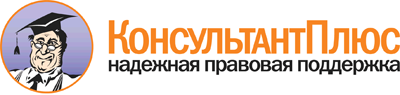  Приказ Минздрава России от 14.12.2012 N 1047н
(ред. от 12.10.2016)
"Об утверждении Порядка оказания медицинской помощи детям по профилю "неврология"
(Зарегистрировано в Минюсте России 29.12.2012 N 26510) Документ предоставлен КонсультантПлюс

www.consultant.ru 

Дата сохранения: 21.07.2017 
 N п/пНаименование должностиКоличество должностей1.Врач-невролог1,5 на 10 000 прикрепленного детского населения2.Медицинская сестра1 на 1 должность единицу врача-невролога3.Санитар1 на 3 детских кабинета врача-неврологаN п/пНаименование оборудования (оснащения)Количество, штук1.Стол рабочий22.Кресло рабочее23.Стул24.Кушетка медицинская15.Настольная лампа26.Сантиметровая лента17.Ширма18.Пеленальный стол19.Шкаф для хранения медицинских документов110.Шкаф для хранения лекарственных средств111.Бактерицидный облучатель воздуха рециркуляторного типа112.Ростомер113.Весы электронные для детей до 1 года114.Весы115.Термометр медицинский116.Тонометр для измерения артериального давления с манжетой для детей до года117.Стетофонендоскоп118.Негатоскоп119.Камертон120.Неврологический молоточек121.Персональный компьютер с принтером, выходом в Интернет122.Шкаф двухсекционный для одежды123.Емкость для дезинфекции инструментария и расходных материаловпо требованию24.Емкость для сбора бытовых и медицинских отходов2N п/пНаименование должностиКоличество должностей (на 30 коек)1.Заведующий детским психоневрологическим отделением - врач-невролог12.Врач-невролог1 на 15 коек3.Врач-психотерапевт0,25 на 30 коек4.Логопед0,5 на 30 коек5.Врач по лечебной физкультуре0,5 на 30 коек6.Массажист2 на 30 коек7.Старшая медицинская сестра1 на 30 коек8.Медицинская сестра процедурной1 на 15 коек9.Медицинская сестра палатная (постовая)9,5 на 30 коек (для обеспечения круглосуточной работы);1 на 15 коек (для обеспечения работы дневного стационара)10.Сестра-хозяйка1 на детское психоневрологическое отделение11.Младшая медицинская сестра по уходу за больными9,5 на 30 коек (для обеспечения круглосуточной работы);1 на 15 коек (для обеспечения работы дневного стационара)12.Санитар2 (для обеспечения работы буфетной);2 (для уборки);0,25 на 15 коек (для уборки помещений дневного стационара)13.Воспитатель0,5 на 30 коек14.Врач-невролог1 на 15 коек (для обеспечения работы дневного стационара)N п/пНаименование оборудования (оснащения)Количество, штук1.Функциональная кроватьпо числу коек2.Функциональная кроватка для детей грудного возраста63.Кроватка с подогревом или матрас для обогрева94.Пеленальный стол1 на 5 коек5.Прикроватный столикпо числу коек6.Тумба прикроватнаяпо числу коек7.Прикроватная информационная доска (маркерная)по числу коек8.Стол рабочий69.Кресло рабочее610.Стул1211.Кушетка412.Кресло-каталка413.Каталка для перевозки больных214.Тележка грузовая межкорпусная215.Сейф для хранения лекарственных средств216.Электроэнцефалограф117.Электромиограф118.Допплер119.Кушетка массажнаяпо требованию20.Бактерицидный облучатель воздуха, в том числе переноснойпо требованию21.Бактерицидный облучатель воздуха рециркулярного типа для процедурного кабинетапо требованию22.Мешок Амбупо требованию23.Тонометр для измерения артериального давления с манжетой для детей до года1 на 1 врача24.Негатоскоп125.Весы электронные для детей до 1 года126.Весы127.Ростомер128.Сантиметровая лента329.Неврологический молоточек1 на 1 врача30.Камертон231.Стетофонендоскоп1 на 1 врача32.Столик инструментальный333.Щелевая лампа134.Прямой офтальмоскоп135.Компьютер с принтером и выходом в Интернетпо требованию36.Дозаторы для жидкого мыла, средств дезинфекции и диспенсоры для бумажных полотенецпо требованию37.Термометр медицинскийпо числу коек38.Штатив медицинский (инфузионная стойка)2 на 1 койку39.Емкость для сбора бытовых и медицинских отходовпо требованию40.Емкость для дезинфекции инструментария и расходных материаловпо требованию41.Ингалятор компрессионный (небулайзер)1 на 30 коек42.Электрический отсасыватель1 на 30 коек